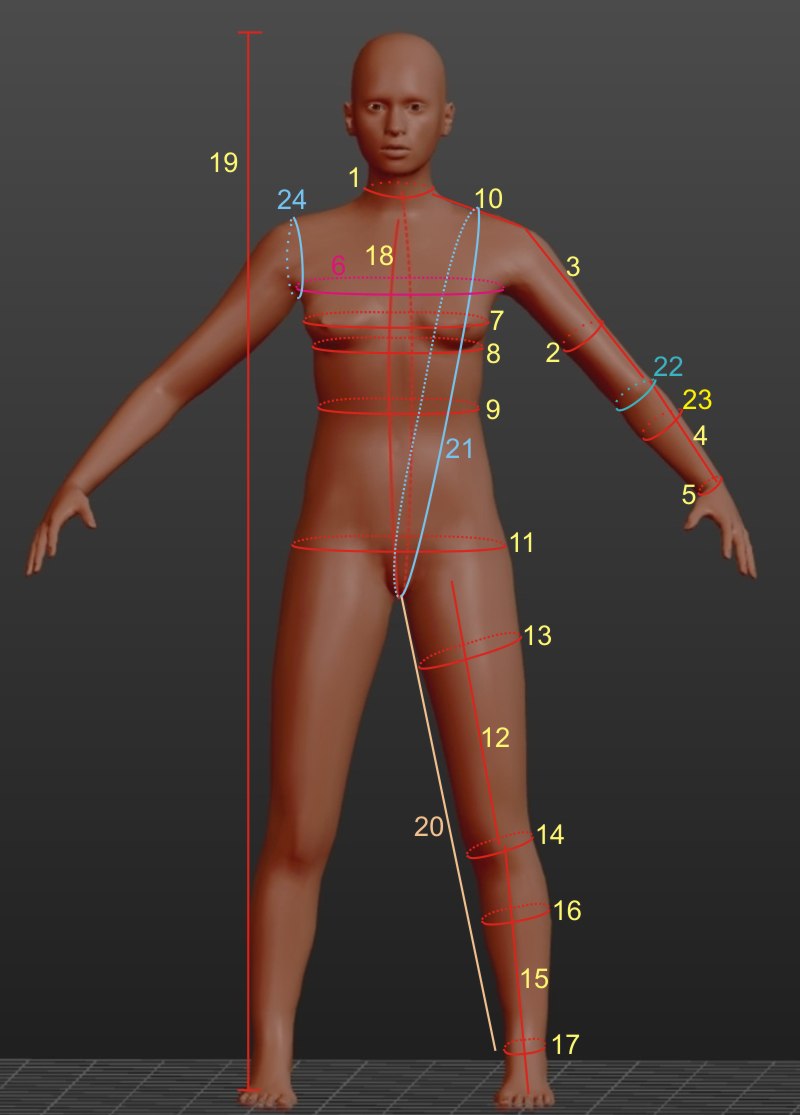 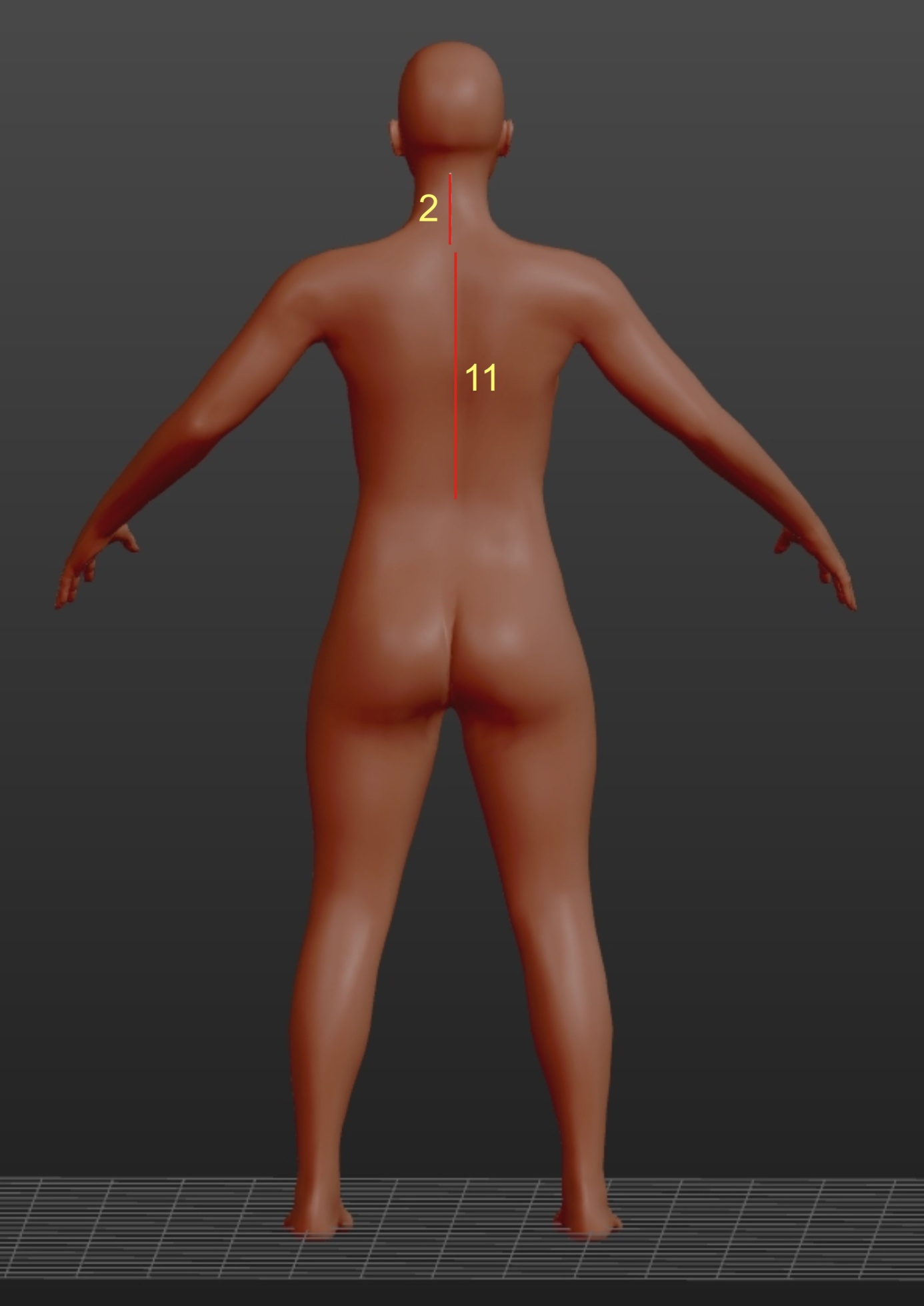 Name:Halsumfangneck circumferenceOberarmumfangupper arm circumferenceOberarmlängeupper arm lengthUnterarmlängelower arm lengthHandgelenkumfangwrist circumferenceoberer Brustumfangupper frontal chest circumferenceBrustumfangbreast circumferenceUnterbrustumfangunderbust circumferenceTaillenumfangwaist circumferenceSchulterlängeshoulder lengthGesäßumfangbuttocks circumferenceLänge Schritt bis Knielength crotch to kneeOberschenkelumfangthigh circumferenceKnieumfangknee circumferenceKnie bis Bodenhöhelength knee to floorWadenumfangcalf circumferenceFußknöchelumfangankle circumferencevon Halsgrube durch Schritt bis zum 7. Halswirbellength from pit of the neck to 7th cervical vertebraKörpergrößebody heightLänge Schritt bis Knöchellength crotch to ankleUmfang Schulter durch Schrittcircf. shoulder through crotchEllbogenumfangelbow circumferenceUnterarmumfanglower arm circumferenceSchulterumfangshoulder circumference